Урок русского языка в 4 А классеТема урока:  Фестиваль знаний. Обобщение об имени существительном.Цели:  Организовать учебную  деятельность обучающихся на уроке с целью развития системного мышления; Активизировать имеющиеся знания у обучающихся о существительном  как части речи;Создать условия для формирования таких личностных качеств как ответственность; коммуникабельностьРазвивать  творческое мышление; развивать познавательную активность;Воспитывать культуру работы с информацией, культуру коллективной работыТип урока: повторительно – обобщающий, комбинированныйОборудование:ПрезентацияКарточки с пословицамиБланки "Паспорта существительного"ХОД УРОКА
1. Организационное начало. Эмоциональный настрой. Прозвенел уже звонок,Начинается урок.Встаньте, дети, не ленитесь,Все мне дружно улыбнитесь. - А теперь гостям нашим улыбнитесь и начнём урок. - Покажем всё, что мы знаем и умеем.
2. Вхождение в тему.- Сегодня для урока я приготовила  замечательное стихотворение (слайд 1),  но не могу вспомнить одно слово. Вам необходимо мочь мне восстановить это слово, чтобы мы могли  провести  урок. - Посмотрите на экран.-------- - это тёплый ветер, ----------- - это светлый мир,---------- - солнце на рассвете,Для души весёлый пир.------- - это только счастье, --------- - у людей одна.С------ не страшны ненастья,С------- - жизнь весной полна.Верь, храни, цени же --------------,Это высший идеалТебе она сослужит службу.Ведь ----- - это ценный дар.- Искать слово будем во время минутки чистописания, которую мы соединим с работой по фонетике3. Минутка чистописанияЯ попрошу  Олю помочь мне.  (записывать буквы)1. Назовите в слове "ветер"  (щелчок 1) сонорный звук. - Какой буквой обозначаем этот звук на письме?  Буква "эр"2. Назовите в слове "людей" (щелчок 2)  звук согласный, мягкий парный, звонкий парный.Буква " дэ"3. В слове "ненастья" (щелчок 3)  назовите гласный звук, который указывает на твёрдость согласных звуков.Буква "а"4. В слове "жизнь" (щелчок 4) назовите  согласный, твёрдый непарный звук.Буква "жэ"5. В слове "службу" (щелчок 5)  назовите  гласные звуки.Буква "у"6. В этом же слове назовите  звук, парный звуку [п]. Буква "бэ"р   д  а  ж  у б  Посадка при письме- Запишите  целую строчку, чередуя эти буквы. - Составить из полученных букв слово.         "ДРУЖБА"     (слайд 2)- Запишите это слово на следующей строке4. Определение темы урока:- Спасибо, вы мне помогли-Давайте, ребята, прочитаем стихотворение.  (ученик)- Сегодня на уроке  дружба сослужит нам великую  службу,  поможет  работать сплочённо, дружно и  станет ключевым словом урока.-Посмотрите на выделенные слова (слайд 3)  и скажите, о какой части речи  мы сегодня будем говорить. - Как вы это определили?  (слова отвечают на падежные вопросы и обозначают предмет).    (правило)(слайд 4)-Верно – это имя существительное- Вы уже знаете, что имя существительное занимает одно из главных мест в нашей речи. В русском языке существительным является каждое второе слово. - Сегодня исследуя слово "дружба" мы вспомним все морфологические признаки имени существительного. В итоге урока мы составим "Паспорт этой части речи"5. Словарная работа.  Морфемный разбор.-Начнём с лексического значения, кто может дать определение, что такое "дружба"?- А теперь посмотрим, что  нам расскажет толковый словарь. (слайд 5)- Подберите к слову "дружба" однокоренные имена существительные.Дружба – друг, дружок, подруга, дружище, дружочек.Поставили черту, записываем.-Выполним морфемный разбор   слова  "дружба"- Каким  способом  образовалось это слово?- Давайте  определим род  всех записанных существительных.- Ребята, я тоже подбирала однокоренные слова.  (всё тоже + содружество, "дружбой")  (слайд 6)- Все ли слова вам понятны?- А кто может объяснить, что  такое содружество? -Снова  обратимся к толковому словарю(слайд 7)Содружество - 1. Взаимная дружба, дружеское единение. 2. Объединение, основанное на дружбе, на общности интересов. - Давайте допишем  слово "содружество"  в группу однокоренных слов.  Запомните его, ваш словарный запас увеличился  ещё на одно слово.  Определите род существительного "содружество".-Итак, у нас получилась группа однокоренных слов.- На какие группы вы бы разделили все слова? (одуш. и неодуш.)- Это имена собственные или нарицательные.-Молодцы! - Ребята, посмотрите, вы ничего не хотите мне сказать о моей работе.Физминутка.- А теперь вернёмся к слову, которое я записала ошибочно.  6. Морфологический  и синтаксический разборы1 вариант  Синтаксический разбор предложения.С дружбой сталкивается в жизни каждый человек. (каждый определительное местоимение)2 вариант - Выполнит морфологический разбор  слова  (С) дружбой - Как много мы уже вспомнили об имени существительном. Но работа наша продолжается.7. Работа с учебником.- Наверно все б хотели знать, что дружба – это благодать. А что нужно для того, чтобы дружить и быть другом. Ответить на этот вопрос поможет нам упражнение.Учебник с. 107 № 197. Даны слова.  (заменить слово "совесть" на слово "дружба")(работа в парах)- Прочитайте и скажите, какие слова  вы поставили бы рядом со словом "дружба". Искренность, доброта, справедливость, совесть, достоинство, благородство.   - Объясните свой выбор. Укажите склонение данных существительных8. Работа в группах.- Мудрость народная, пословицы учат нас ценить дружбу и  друзей. Недаром  пословиц и поговорок  о дружбе сложено очень много.- Сейчас мы проверим,  как вы их знаете.- На партах с карточкой  группы лежат конверты. Вам необходимо  восстановить деформированное предложениеГруппы объединяются и работают.  (слайд 8)1 группа –    Добрая шутка дружбы не рушит. – Р.п.(не, дружбы, шутка, рушит, добрая)2 группа – За дружбу дружбой платят.  – Т.п. (дружбу, платят, за, дружбой)3 группа – Расстояние дружбе не помеха. – Д.п.(не, расстояние, помеха, дружбе) 4 группа –Дружба заботой да подмогой крепка. – И.п.(заботой, крепка, да,  дружба, подмогой)5 группа – Крепкую дружбу и топором не разрубишь. – В.п.(и, разрубишь, крепкую, не, топором, дружбу) 6 группаО дружбе помни, а зло забывай. – П.п. (а, дружбе, забывай, о, зло, помни- А теперь я попрошу по одному представителю от группы выйти к доске и записать  подчёркнутое слово на доске.- Ребята, скажите, вы ничего интересного не заметили? - Давайте запишем данные слова в определённом грамматикой  порядке. -Какую работу мы сейчас выполняли?  (склоняли)9. Итог урока- Ну, что же все морфологические признаки существительного мы вспомнили, обобщили,  попробуем  составить паспорт.Возьмите бланки паспорта . (слайд  9)Паспорт части речи Имя существительноеОтметьте каждую графу знаком:+  - знаю, могу записать  в паспорт+ (-) -  знаю, но не всё, надо повторить правила? - не знаю, не изучал Есть ли графа, возле которой вы поставили знак "?".- Где можно найти эти сведения?- Перед вами несколько словарей. - Как вы думаете, в каком из них должна быть эта информация? (этимологический словарь)10. Домашнее задание: (слайд 10)1. Составить паспорт (обратиться к этимологическому словарю)2. Написать мини - сочинение – рассуждение:  Умею ли я дружить? 11 Итог урока: -Наш урок окончен.  Пожалуйста, подойти к "Экрану настроения" и выразите своё отношение к уроку. Оставьте на нём свой "смайлик".  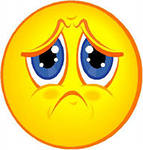 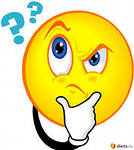 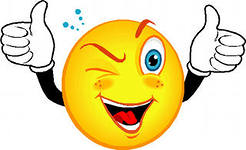 12.Завершение урока Вернитесь на свои места. -Давайте возьмемся за руки, почувствуем поддержку друг друга. Вместе мы сила, потому что мы ДРУЗЬЯ! Скажем вместе слова:Дружба настоящая в школе начинается,Чтобы не кончаться никогда.Дружба настоящая сердцем проверяетсяИ остаётся с нами навсегда.ОбозначаетОтвечает на вопросыПроисхождение термина "существительное" Начальная форма Постоянные морфологические признакиНепостоянные морфологические признакиСинтаксическая роль